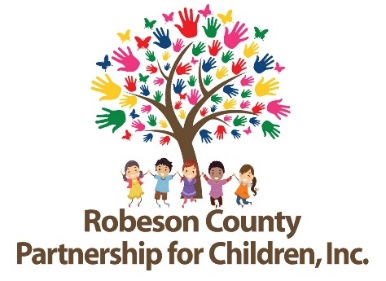 Dear Providers,Attached you will find Part 1(August-December) of the trainings Robeson County Partnership for Children, Inc. (RCPC) will provide this year.  On the attached calendar you will find information concerning the price of each training.  . Please review the training calendar carefully as there are changes for this year and a possibility of more changes/added trainings made throughout the next few months. Please call before bringing monies to the Partnership for trainings to ensure that someone will be available to take your payment. You may also drop your payment in the locked box at the front door or in the Resource Center drop off box for materials. Please include on the front envelope Attn.: Emily Evans/ Resource Center. On the registration form include an email address so that we may email a receipt for your payment.  Please read the training policies carefully, to ensure that you register for the trainings that you and your staff need. If you have any questions or concerns about the training policies please feel free to call Emily Evans (910-738-6767 ext. 295).Thank You,Emily EvansLibrarian	210 East 2nd StreetLumberton, NC 28358	Robeson County Partnership for Children, Inc.  Training PoliciesIn order to register for a class, the registration form and payment must be returned by the registration deadline.  Your registration payment holds your space, so please register as early as possible.  Your name will not be added to the list of participants until payment has been received.Please make copies of the registration form and turn them in with the registration. Individual participants can submit a registration form and payment for one or more   trainings.Directors may turn in one registration form and payment for multiple participants.  Please attach a list of participants with the registration form.  Fees are non-refundable.  Directors are allowed to substitute another individual if original participant is not able to attend the specific training.  (EX:  5 people are signed up for lesson planning.  If one individual cannot attend then you can substitute another individual.  Please be reminded, your fee will not be refunded if 5 participants do not attend).All trainings will be virtual except CPR/FIRST AID & ITS-SIDSPayment for trainings will not be accepted at the door.  Registration fees will be accepted in the form of credit card, check, cash, or cashier’s check.  Fees are non-refundable unless the class is cancelled.   If fees are not collected from at least 5 recipients the trainings may be cancelled.  You will be notified in advance of any cancellations.For In class and virtual please arrive on time and log in on time for all trainings.  If you are more than 15 minutes late, you will not receive credit for attending the training.For in-class please be respectful of others.  Refrain from having conversations with neighbors or using cell phones during training sessions.   The trainer reserves the right to ask any disruptive individuals to leave and credit will not be given.  Children and/or other non-registered guest are not allowed to attend training events.Our workshops are learning environments and we expect each participant to come prepared with pen and paper.    A training certificate will be provided for each training.  Certificates will be mailed after you have completed the training that you take with the exception of in class trainings. Please make copies for employment and/or personal use.  RCPC will charge a $3.00 fee to re-print any training certificates.  All training events will follow the Robeson County government offices cancellation for inclement weather.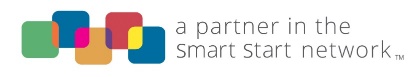 We look forward to seeing you in trainings! Please remember in order to register for class, you must return the registration form and payment by the registration deadline. Your registration payment holds your space, so please submit your registration as soon as possible.AUGUSTAUGUSTAUGUSTThursday, August 206:30 pm-8:30 pmVirtualECERS Trainer: Amanda LovetteCost: $10.00Registration Deadline:August 18, 2020Saturday, August 299:00 am-12:00 pmRCPC CPR/First AidTrainer: John CarrollParticipants will complete the American Heart Association requirements to receive a certification in CPR and First Aid. Participants will receive a CPR/First Aid Certification card, but no Contact Credit HoursCost: $15 per personRegistration Deadline:August 26, 2020SeptemberThursday, September 36:30 pm-8:30 pmVirtualBrown Bear Read-Creating a Literacy Rich EnvironmentTrainer: Amanda LovetteCost: $10.00Registration Deadline:September 1, 2020Tuesday, September 226:00 pm-8:00 pmVirtualReady, Set, Go (2 CHC)Trainer: Marissa CoxThis training will help early childcare and preschool professionals with training and coaching on the use of strategies and techniques that are applied in their classrooms when working with children with challenging behaviors.*DO NOT REGISTER FOR THIS TRAINING IF YOU HAVE HAD IT WITHIN THE LAST 12 MONTHS. NO CREDIT WILL BE GIVENCost: FreeRegistration Deadline:September 18, 2020OctoberThursday, October 1           6:30 pm-8:30 pmVirtualITERS (2 CHC)Trainer: Amanda LovetteCost $10.  Per personRegistration Deadline:September 29, 2020Monday, October 126:30 pm-8:30 pmVirtualHelping Children Cope with Crises (2 CHC)Trainer: Erika NolleyParticipants will learn how to integrate strategies for helping children cope with crises and natural disorders.Cost: $10.00Registration Deadline:October 9, 2020Tuesday, October 276:30 pm-8:30 pmVirtualHelping Caregivers RecoverTrainer: Erika NolleyCost: $10.00Registration Deadline:October 23, 2020Saturday, October 319:00 am-12:00 pmRCPC CPR/First AidTrainer: John CarrollParticipants will complete the American Heart Association requirements to receive a certification in CPR and First Aid. Participants will receive a CPR/First Aid Certification card, but no Contact Credit HoursCost: $15 per personRegistration Deadline:October 29, 2020November Thursday, November 126:30 pm-8:30 pmVirtualMaking Outdoor PlayTrainer: Amanda LovetteCost: $10 per personRegistration Deadline:November 9, 2020 Thursday, November 196:30 pm-8:30 pmVirtualLiteracy & LanguageTrainer: Amanda LovetteCost: $10 per personRegistration Deadline:November 17, 2020December Tuesday, December 86:30 pm-8:30 pmVirtualUnleash CreativityTrainer: Amanda LovetteCost: $10 per personRegistration Deadline:December 4, 2020Register me for:Date:Time:Price:ECERSThursday, August 206:30 -8:30 pm$10.00CPR/First AidSaturday, August 299:00am-12:00 pm$15.00Brown BearThursday, September 36:30 -8:30 pm$10.00Ready, Set, GoTuesday, September 226:00 – 8:00 pmFreeITERSThursday, October 16:30 -8:30 pm$10.00Helping Children Cope with CrisisMonday, October 126:30 -8:30 pm$10.00Helping Caregivers RecoverTuesday, October 276:30 -8:30 pm$10.00CPR/First AidSaturday, October 319:00am-12:00pm$15.00Making Outdoor PlayThursday, November 126:30 -8:30 pm$10.00Literacy & LanguageThursday, November 196:30 -8:30 pm$10.00Unleash CreativityTuesday, December 86:30 -8:30 pm$10.00